ЧЕРКАСЬКА МІСЬКА РАДА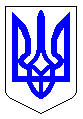 ЧЕРКАСЬКА МІСЬКА РАДАВИКОНАВЧИЙ КОМІТЕТРІШЕННЯВід 14.01.2020 № 20Про  надання дозволу комунальномупідприємству «Черкасиводоканал» Черкаської міської ради на укладання договорів, вартість яких перевищує 10% зареєстрованогоСтатутного капіталу підприємства          Відповідно до підпункту 5 пункту «а» ст.30 Закону України «Про місцеве самоврядування в Україні» та вимог п.5.5.1 Статуту комунального підприємства «Черкасиводоканал» Черкаської міської ради, розглянувши звернень КП «Черкасиводоканал» (вх. № 25848-01-18 від 26.11.2019), з метою забезпечення комунальним підприємством надання якісних послуг з водопостачання та водовідведення в м. Черкаси, виконавчий комітет Черкаської міської радиВИРІШИВ:1. Надати дозвіл комунальному підприємству «Черкасиводоканал» Черкаської міської ради на укладання відповідно до вимог чинного законодавства України договору про надання послуг з централізованого водовідведення (в частині очищення стічних вод) з ПАТ «Азот», вартість якого перевищує 10% зареєстрованого Статутного капіталу підприємства.2. Контроль за виконанням рішення покласти на директора департаменту житлово-комунального комплексу  Яценка О.О. Міський голова                                                                                  А. В. Бондаренко